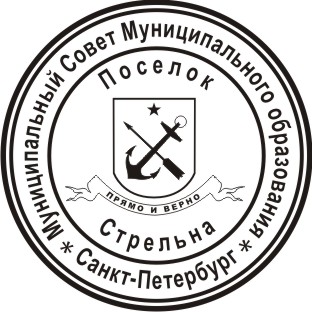 МЕСТНАЯ АДМИНИСТРАЦИЯМУНИЦИПАЛЬНОГО ОБРАЗОВАНИЯ ПОСЕЛОК СТРЕЛЬНАПОСТАНОВЛЕНИЕОб утверждении Порядка рассмотрения документов, необходимых для назначения, перерасчета доплаты за стаж, приостановления, возобновления, прекращения выплаты доплаты за стаж лицам, замещавшим муниципальные должности на постоянной основе в органах местного самоуправления Внутригородского муниципального образования Санкт-Петербурга поселок СтрельнаВ соответствии с Федеральным законом от 02.03.2007 № 25-ФЗ «О муниципальной службе в Российской Федерации», Законом Санкт-Петербурга от 21.12.2016 № 741-117  «О ежемесячной доплате к страховой пенсии по старости, страховой пенсии по инвалидности, пенсии за выслугу лет лицам, замещавшим муниципальные должности на постоянной основе в органах местного самоуправления и муниципальных органах внутригородских муниципальных образований Санкт-Петербурга», постановлением Правительства Санкт-Петербурга от 28.03.2017 № 190 «О мерах по реализации статьи 6 и пункта 10 статьи 7 Закона Санкт-Петербурга «О ежемесячной доплате к страховой пенсии по старости, страховой пенсии по инвалидности, пенсии за выслугу лет лицам, замещавшим муниципальные должности на постоянной основе в органах местного самоуправления и муниципальных органах внутригородских муниципальных образований Санкт-Петербурга», распоряжением Комитета по социальной политике от 30.03.2017 № 131-р «О мерах по реализации постановления Правительства Санкт-Петербурга от 28.03.2017 № 190» ПОСТАНОВЛЯЮ:Утвердить  Порядок рассмотрения документов, необходимых для назначения, перерасчета доплаты за стаж, приостановления, возобновления, прекращения выплаты доплаты за стаж лицам, замещавшим муниципальные должности на постоянной основе в органах местного самоуправления Внутригородского муниципального образования Санкт-Петербурга поселок Стрельна согласно приложению  к настоящему постановлению.Признать утратившим силу постановление Местной администрации Муниципального образования поселок Стрельна от 28.12.2016 № 128 «Об утверждении Положения о порядке и сроках рассмотрения документов, необходимых для назначения, перерасчета пенсионного обеспечения лицам, замещавшим муниципальные должности на постоянной основе в органах местного самоуправления Муниципального образования поселок Стрельна и муниципальных органах муниципального образования поселок Стрельна».Настоящее постановление вступает в силу с момента его официального опубликования (обнародования).4. Контроль за исполнением настоящего постановления оставляю за собой. Глава местной администрации                                                  И.А. Климачева                      Подготовил:Главный специалист-юрисконсульт                                                                         Т.Б. ТрухачеваСогласовано:Главный специалист                                                                                                      Н.С. Вознюк
Приложение к постановлению МА МО  пос. Стрельна от_________ №___.Порядок рассмотрения документов, необходимых для назначения, перерасчета доплаты за стаж, приостановления, возобновления, прекращения выплаты доплаты за стаж лицам, замещавшим муниципальные должности на постоянной основе в органах местного самоуправления Внутригородского муниципального образования Санкт-Петербурга поселок Стрельна1. Общие положенияНастоящий Порядок разработан в соответствии с Законом Санкт-Петербурга от 21.12.2016 № 741-117 «О ежемесячной доплате к страховой пенсии по старости, страховой пенсии по инвалидности, пенсии за выслугу лет лицам, замещавшим муниципальные должности на постоянной основе в органах местного самоуправления и муниципальных органах внутригородских муниципальных образований Санкт-Петербурга» (далее – Закон Санкт-Петербурга от 21.12.2016 № 741-117) и определяет порядок рассмотрения документов, необходимых для назначения, перерасчета доплаты за стаж, приостановления, возобновления и прекращения выплаты доплаты за стаж лицам, замещавшим муниципальные должности на постоянной основе в органах местного самоуправления Внутригородского муниципального образования Санкт-Петербурга поселок Стрельна.2. Порядок рассмотрения документов,необходимых для назначения доплаты за стаж2.1. Для назначения доплаты за стаж от лица, замещавшего муниципальную должность муниципальной службы (далее - заявитель), в Местную администрацию Муниципального образования поселок Стрельна (далее - местная администрация) подается заявление по форме, согласно приложению № 1  к Порядку оформления и формы документов, необходимых для назначения, перерасчета доплаты за стаж, приостановления, возобновления, прекращения выплаты доплаты за стаж и ведения Реестра граждан, которым назначена доплата за стаж, утвержденному распоряжением Комитета по социальной политике от 30.03.2017 № 131-р «О мерах по реализации постановления Правительства Санкт-Петербурга от 28.03.2017 № 190» (далее – заявление), и документы, предусмотренные пунктом 2 статьи 7 Закона Санкт-Петербурга от 21.12.2016 № 741-117 (далее – документы).2.2. Заявитель несет ответственность за достоверность и полноту сведений, представленных в местную администрацию.Заявление и документы подаются заявителем или его законным представителем лично или направляются по почте.2.3. Датой обращения за назначением доплаты за стаж является день приема местной администрацией заявления и документов.При направлении заявления и документов по почте датой обращения за назначением пенсионного обеспечения считается дата, указанная на почтовом штемпеле по месту отправления.2.4. Специалист, ответственный за прием заявлений и документов в местной администрации (далее – специалист), проводит оценку соответствия копий поданных заявителем документов их оригиналам, при достоверности делает отметку «Копия верна».Копии документов, направленные по почте, должны быть заверены нотариусом или организацией, выдавшей оригиналы документов.Специалист регистрирует заявление в журнале регистрации заявлений и выдает заявителю расписку о принятии заявления и документов.В случае если заявителем представлены не все документы, подтверждающие право на доплату за стаж, заявитель предупреждается о необходимости представить недостающие документы. В этом случае датой обращения считается дата представления недостающих документов.2.5. Местная администрация в течение 30 (тридцати) дней со дня подачи заявления и всех необходимых документов принимает решение о назначении доплаты за стаж либо об отказе в ее назначении.2.6.  В   течение  10 (десяти) рабочих   дней   со   дня   регистрации   заявления в местной администрации специалист:-              проверяет представленные заявление и документы на соответствие требованиям, установленным Законом Санкт-Петербурга от 21.12.2016 № 741-117 (комплектность, правильность заполнения и полнота представленных сведений);-              определяет в соответствии с действующим законодательством наличие либо отсутствие права на доплату за стаж и условий реализации указанного права.2.7. По результатам осуществления действий, указанных в пункте 2.6. настоящего Порядка, специалист готовит проект постановления местной администрации о назначении доплаты за стаж или об отказе в назначении доплаты за стаж.Для расчета размера пенсионного обеспечения копия заявления и представленных документов направляется специалистом в финансовый отдел местной администрации.К проекту прикладываются заявление и представленные вместе с ним документы.Подготовленный проект с заявлением и представленными заявителем документами передается специалистом Главе местной администрации.2.7.1. Решение о назначении пенсионного обеспечения оформляется постановлением местной администрации с указанием даты (срока) назначения и размера доплаты за стаж, расчет которого производится по форме согласно приложению № 2 к Порядку оформления и формы документов, необходимых для назначения, перерасчета доплаты за стаж, приостановления, возобновления, прекращения выплаты доплаты за стаж и ведения Реестра граждан, которым назначена доплата за стаж, утвержденному распоряжением Комитета по социальной политике от 30.03.2017 № 131-р «О мерах по реализации постановления Правительства Санкт-Петербурга от 28.03.2017 № 190».2.7.2. В случае принятия решения об отказе в назначении доплаты за стаж (отсутствие правовых оснований для назначения доплаты за стаж), в том числе по причинам несоответствия представленных документов установленным законодательством требованиям, в течение 5 (пяти) рабочих дней после принятия решения письменно информирует заявителя о причинах отказа. 2.8. Специалист производит формирование дела заявителя, в которое подшиваются заявление, представленные заявителем документы, сведения, полученные местной администрацией, копия постановления о назначении доплаты за стаж или копия письма об отказе.2.9. Дело (копия дела) заявителя в течение 5 (пяти) рабочих дней со дня издания постановления местной администрации направляется с извещением по форме согласно приложению № 3 к Порядку оформления и формы документов, необходимых для назначения, перерасчета доплаты за стаж, приостановления, возобновления, прекращения выплаты доплаты за стаж и ведения Реестра граждан, которым назначена доплата за стаж.3.      Порядок рассмотрения документов, необходимыхдля перерасчета, приостановления, возобновленияи прекращения выплаты доплаты к пенсии3.1.   Рассмотрение документов, необходимых для перерасчета доплаты за стаж, производится местной администрацией в случаях, установленных статьей 9 Закона Санкт-Петербурга от 21.12.2016 № 741-117. Перерасчет размера доплаты за стаж в связи с изменением условий назначения доплаты за стаж производится на основании заявления и документов, представленных заявителем в порядке, установленном разделом 2 настоящего Порядка.3.2.  Рассмотрение документов, необходимых для приостановления, возобновления, прекращения выплаты доплаты за стаж, производится в случаях, установленных статьей 8 Закона Санкт-Петербурга от 21.12.2016 № 741-117, на основании заявления и документов, представленных заявителем, или полученных местной администрацией сведений, влекущих приостановление, возобновление, прекращение выплаты доплаты за стаж, утвержденному распоряжением Комитета по социальной политике от 30.03.2017 № 131-р «О мерах по реализации постановления Правительства Санкт-Петербурга от 28.03.2017  № 190»3.3. Местная администрация в течение 5 (пяти) рабочих дней со дня подачи заявителем заявления и необходимых документов или получения местной администрацией в установленном порядке, сведений, влекущих приостановление, возобновление, прекращение выплаты доплаты за стаж, издает соответствующее постановление.3.4. При возникновении оснований, влекущих приостановление, возобновление, прекращение выплаты доплаты за стаж, лицо, которому установлена указанная доплата, или его законный представитель представляет сведения о наличии таких оснований не позднее чем в 5 (пятидневный) срок со дня их возникновения.3.5. В случае установления факта необоснованной (излишней) выплаты сумм доплаты за стаж местная администрация в течение 10 (десяти) рабочих дней принимает решение в форме постановления о возврате необоснованно (излишне) выплаченных денежных сумм, в котором указывается срок их возврата. Срок возврата составляет 45 (сорок пять) календарных дней со дня принятия решения о возврате.    Суммы  доплаты за стаж считаются излишне выплаченными за период, когда у гражданина   отсутствовало право на получение  доплаты за стаж. Копия постановления местной администрации о возврате необоснованно (излишне) выплаченной суммы доплаты за стаж направляется заявителю и в Городской информационно-расчетный центр в течение 5 ( пяти) рабочих дней со дня принятия указанного решения.В случае если необоснованно (излишне) выплаченные суммы  доплаты за стаж не возвращены заявителем в срок, указанный в постановлении о возврате, местная администрация в течение 15 (пятнадцати) рабочих дней со дня истечения срока возврата направляет в суд исковое заявление о взыскании с заявителя необоснованно (излишне) выплаченных сумм  доплаты за стаж.  3.6. Решения местной администрации о назначении или отказе в назначении, перерасчете  доплаты за стаж, приостановлении, возобновлении, прекращении выплаты  доплаты за стаж могут быть обжалованы в установленном действующим законодательством порядке. 11.11.2020 поселок Стрельна№ 104